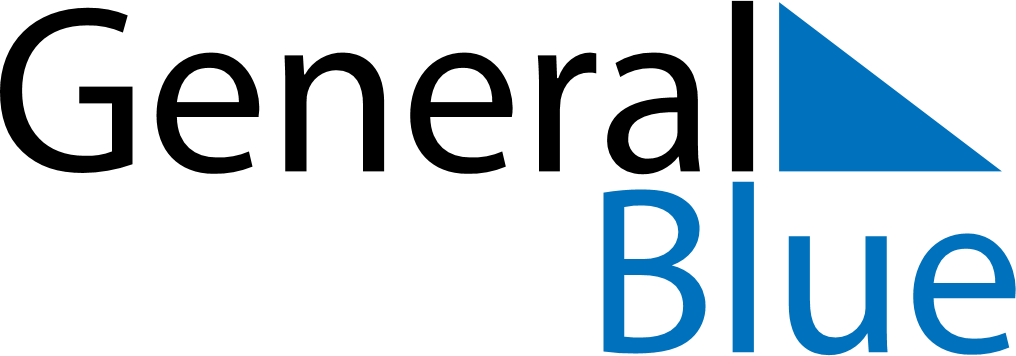 February 2022February 2022February 2022February 2022February 2022February 2022United StatesUnited StatesUnited StatesUnited StatesUnited StatesUnited StatesSundayMondayTuesdayWednesdayThursdayFridaySaturday12345678910111213141516171819Valentine’s Day20212223242526Washington’s Birthday2728NOTES